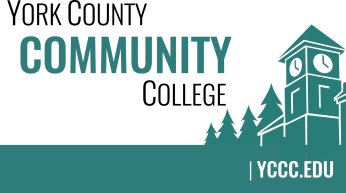 Strategic Planning CommitteeThursday: October 31, 20192:00 – 3:00 in the Clocktower Conference RoomPresent: 	Nicholas Gill, Chair		Lisa Murphy, Faculty		David Susman, Faculty		Danielle Ebbrecht, Appointee from Academic Affairs		Kristen Wiegand, Appointee from Workforce and Community Education		Amber Tatnall, GuestNot Present: 	Brittany Heaward, Appointee from Student AffairsCall to order and roll call:Meeting called to order by Nick Gill at 2 pmNick explained that it is unknown if Paul Gurney will be able to serve on this committee and has been in touch with Sam Ellis to see about a replacement representative from the area of Finance and AdministrationLisa asked about election of a chair. Agenda was amended to elect chair at the beginning of the meeting. Lisa nominated Nick to serve as chair. Danielle seconded. All in favor. No one opposed.Updates:NECHE-Nick updated the committee about his meeting with 2 specific IR/Planning NECHE members when they came for their visit in October. He mentioned that although NECHE did specify that we have work to do in the area of strategic planning, NECHE was impressed that YCCC has had a long standing strategic planning committee. Although we do have a strategic plan, Nick explained that it has good “bones” but doesn’t go deep into implementation and doesn’t have a lot of “meat.” We also discussed the fact that no one on the Committee has the ability to change or impact the budget, and the budget is a key component of a strategic plan. NECHE recommended that people who have an impact on the budget be at the strategic planning table. Amber reiterated the natural connections between budget, assessment and planning.This lead to discussion about the MCCS Strategic Plan and the three pillars: Get Them In, Get Them Through, Keep Them Connected. Nick explained that our strategic plan was based on the OLD MCCS strategic plan. He also mentioned that several of the YC department plans are not robust and asked how can we help them be more robust? Discussion followed about using the MCCS 3 pillars and using those as guidelines for our own work. Can we use the System’s goals? Can we use it as a template? How can we leverage the work the System has already done and align the two plans? The Committee spent some time reviewing the MCCS Strategic Work Plan. Members left with three assignments:Review the by-laws for the Strategic Planning Committee. Do they need to be amended is any way? Examine the current Strategic Plan. Should we transition out parts of that plan? Is so, what parts and how? Review the MCCS Strategic Work plan. Can we adapt this and use it as part of our process? Nick will convene a meeting in two weeks. Meeting was adjourned at 3:10 pm.